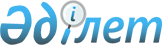 О внесении изменения в постановление акимата Темирского района от 7 апреля 2011 года № 63 "Об установлении квоты рабочих мест для лиц, состоящих на учете службы пробации уголовно-исполнительной инспекции, а также лиц, освобожденных из мест лишения свободы и несовершеннолетних выпускников интернатных организаций"
					
			Утративший силу
			
			
		
					Постановление акимата Темирского района Актюбинской области от 18 ноября 2013 года № 369. Зарегистрировано Департаментом юстиции Актюбинской области 27 ноября 2013 года № 3684. Утратило силу постановлением акимата Темирского района Актюбинской области от 14 апреля 2016 года № 96      Сноска. Утратило силу постановлением акимата Темирского района Актюбинской области от 14.04.2016 № 96.

      В соответствии со статьей 31 Закона Республики Казахстан от 23 января 2001 года № 148 "О местном государственном управлении и самоуправлении в Республике Казахстан", Законом Республики Казахстан от 3 июля 2013 года № 124-V "О внесении изменений и дополнений в некоторые законодательные акты Республики Казахстан по вопросам приведения их в соответствие с Системой государственного планирования Республики Казахстан", акимат Темирского района ПОСТАНОВЛЯЕТ:

      1. Внести в постановление акимата Темирского района от 7 апреля 2011 года № 63 "Об установлении квоты рабочих мест для лиц, состоящих на учете службы пробации уголовно – исполнительной инспекции, а также лиц, освобожденных из мест лишения свободы и несовершеннолетних выпускников интернатных организаций" (зарегистрированное в Реестре государственной регистрации нормативных правовых актов № 3-10-147, опубликованное 20 мая 2011 года в районной газете "Темір" № 21) следующее изменение:

      преамбулу указанного постановления изложить в следующей редакции:

      "В соответствии со статьей 31 Закона Республики Казахстан от 23 января 2001 года № 148 "О местном государственном управлении и самоуправлении в Республике Казахстан", подпунктами 5-5), 5-6) статьи 7 Закона Республики Казахстан от 23 января 2001 года "О занятости населения" акимат Темирского района ПОСТАНОВЛЯЕТ:".

      2. Настоящее постановление вводится в действие по истечении десяти календарных дней после его первого официального опубликования.


					© 2012. РГП на ПХВ «Институт законодательства и правовой информации Республики Казахстан» Министерства юстиции Республики Казахстан
				
      Аким района

Б.Каниев
